				 CURRICULUM  VITAE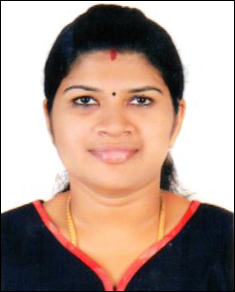 GAYATHRI. S						ARA – 24, MadhurimaPrasanth Nagar, Thruvikkal Trivandrum, Kerala  -695011Mobile no:, 8078458715Email id : gayathripriyan1992@gmail.com POST APPLIED FOR: STAFF NURSECAREER OBJECTIVETo be an integral part of an organization that would encourage maximum opportunities for mutual growth and development of my Capabilities and skills.PROFESSIONAL QUALIFICATIONSPROFESSIONAL REGISTRATION  DETAILSREGISTRATION STATE: KERALA NURSES AND MIDWIVES COUNCILREGISTRATION NO:      KL03201504076ACADEMIC QUALIFICATIONPROFESSIONAL EXPERIENCEStaff nurse in medical surgical wardPerform nursing assessment, planning, implementing and evaluating nursing care  rendered.Observe and monitor closely the patient, report   undue development to the physician as neededNursing documentation in brief, accurate and complete manner.Work independently with other health  professionals.Provide chest physiotherapy to patient,  nebulization, endotracheal and oral suctioning,  collection of specimens.Obtain ECG, IV cannulation and insertion of urinary  catheter, wound dressing and blood transfusion.Assist physician during procedures like central   venous catheterization
Dialysis, cannulation  insertion, lumbar puncture, pleural tapping and sutureInitate CPR During cardio pulmonary arrestCare of unconscious patients,ICDs,kidney transplant  etc.Maintaining interpersonal relationship with patientsRelatives doctors and co-workers and other hospital staffTo promote staff and preventing spread of infectionProcedures done and assistedIntroduction of intravenous cannula, central lines and HD lumens.Assisting the suturingWound careCare of inter costal drainage tubeInserting naso gastric tubeFoley's catheterizationCare of central line catheterAdministering medication and injectionsBlood transfusionBladder wash & bladder irrigationsECG taking and readingEndotracheal suctioningCPREXTRA-CURRICULAR ACHIEVEMENTS:Participated in extended role programs pulse polio immunization programs, family planning, Motivation camps, school health programsPERSONAL DETAILSName 		           :	Mrs. Gayathri SHusband’s name		:	Priyadarshan M R	Date of Birth		:	26.11.1992Sex				:	FemaleReligion			:	HinduMartial status		:	Married Nationality			:	IndianReferenceLt .Col.C Cruze ,Nursing Director, Ruby Hall Clinic , PuneProf. Mini Jorge , Principal AZEEZIA College Of Nursing , KollamDECLARATIONI hereby declare that the above details given by me  are true and correct to my knowledge and beliefPlace: TrivandrumDate:	22.01.2019														  Mrs. Gayathri SCourse name.InstitutionUniversityPeriodPercentageBSc.  NursingAZEEZIA College of NursingKerala university of health science(KUHS)2010-201465Course NameInstitutionBOARDPeriodPercentageS.S.L.CGovt. Model Girls HS, KollamKerala State Board2007-200896%PLUS TWOGovt. HSS, Vallikeezhu, KollamHigher Secondary Board Kerala2008-201080%InstituteDesignationCapacityDepartmentYearGrant Medical Foundation, Ruby Hall Clinic, PuneStaff Nurse  550 BeddedMedical Surgical ward Renal transplant unit 06/01/2015 to 06/02/17KIMS Health Care Pvt. Ltd.Staff Nurse  550 BeddedPACU19/05/2017 to 19/05/ 2018Roles and  Responsibilities RESPONSIBILITIESMedical Equipments and Machines operatedCardiac monitorLaryngoscopeSyringe – pumpPulse Oxy meterBIPAPAMBU bagECG machineGlucometerCVP scaleSuction machineTypes of patients  HandlingKidney transplantMyocardial infarctionPulmonary edemaARF,CRF HTNCVACOPDCare for dying patientPre and Post-operative patientsVascular surgery patientsInfectious cases like  TB,HIV,HCV,HINICABG,PTCA,CAG etc.